Fax  0172-643340       e-mail: info@ferrerovivai.it     Tel.  0172-643214     www.ferrerovivai.it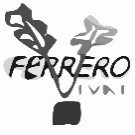 Cliente:  _____________________________________LA PREPARAZIONE DELLE PIANTE E' GARANTITA SOLO SE ORDINATE ENTRO LE 12:00 DEL GIORNO PRECEDENTEED ENTRO LE ORE 16:00 DEL SABATO PER GLI ORDINI DEL LUNEDI'PIANTINE  DISPONIBILI  :_____	MULTIFOGLIA    SALA-NOVA_____	MULTIFOGLIA    SALA-NOVA   RICCIA   ( NOVITA’ )_____	LATTUGA  VERDE		_____	LATTUGA   ROSSA		_____	CANASTA_____	BARBA  DEI  FRATI		_____	GENTILINA  VERDE	_____	GENTILINA  ROSSA_____	LINGUA  DI  CANARINO  ( SALAD  BOWL )  VERDE       _____ LINGUA  DI  CANARINO  ( SALAD  BOWL )  ROSSA_____	INSALATE  MISTE		_____	GHIACCIO		_____	LOLLO  ROSSA	_____	VALERIANA		_____	SPINACI_____	SCAROLA   PRIMAVERILE	_____	INDIVIA  RICCIA  PRIMAVERILE	_____	BASILICO   IN  VASO   14   ( 8  x  CASSA )	______	CARCIOFO   IN  VASETTO  (  15  x  CASSA  )_____	PREZZEMOLO  			______	FINOCCHIO   PRIMAVERILE	_____	COSTE				_____	COSTINE   DA   TAGLIO	______	COSTINE   COLORATE	_____	SEDANO   BIANCO			______	SEDANO  VERDE		_____	FAGIOLINO   NANO_____	PISELLO  MEZZARAMA		______	CAROTE					_____	ZUCCHINO   CHIARO   (  PICCOLINO )	_____     ZUCCHINO  SCURO		______    ZUCCHINO  TONDO	______	FRAGOLE   RIFIORENTI   (  4  STAGIONI )  ______	FRAGOLE   NORMALI   UNIFERE                    _____	POMODORO   COSTOLUTA  PRECOCE		______	POMODORO   CUORE   DI   BUE_____	POMODORO    SAN  MARZANO		______	POMODORO   CUORE   DI   BUE   ROSA_____	POMODORO   TUTTAPOLPA			______	POMODORO   CILIEGINO_____	POMODORO    DATTERINO			______	POMODORO   NERO_____	POMODORO   CORNETTO